Kamera önünden kamera arkasına iki taze nefesKAMERA ÖNÜNDEN KAMERA ARKASINA11 Nisan’da vizyona girecek olan, başrollerini Aslı Tandoğan, Çağdaş Onur Öztürk ve Begüm Birgören’in paylaştığı: “Kendime İyi Bak” filmi sinema dünyasına iddialı iki yeni yönetmen kazandıracak gibi görünüyor.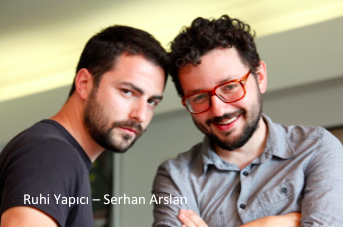 Uzun yıllardır tiyatro sahneleri başta olmak üzere, televizyonda çocuk programları, diziler ve sinema filmiyle hafızalarımızda yer etmiş olan Serhan Arslan ile yine oyunculuktan gelen ve  aynı zamanda hepimizin yakından takip ettiği pek çok TV dizisi ve sinema filmi için efektler, jenerikler ve fragmanlar hazırlayan Ruhi Yapıcı, ilk yönetmenlik deneyimleri olan “Kendime İyi Bak” ile Türk sinema severlerin karşısında olacaklar.2009 yılında “Elveda Rumeli” dizisinde rol alan ve Makedonya’da tanışan ikili, dizi setinde başlayan dostluklarını İstanbul’a döndükten sonra da devam ettirirler. “Elveda Rumeli” dizisi çekimlerinde kurdukları kendi filmlerini çekme hayali İstanbul’daki olgunlaşır ve en sonunda gerçeğe dönüşür.  Yaklaşık iki yıldır üzerinde çalıştıkları “Kendime İyi Bak” için Serhan Arslan ve Ruhi Yapıcı oldukça iddialı. İddiaları ise filmin sahiciliği üzerine: “Edebi ve egzajere edilmiş senaryolara inat bu film, tamamen sahici bir dile, tamamen doğal bir anlatıma sahip. Bunun için çok çalıştık. Kameranın önünden arkasına geçmek istememizin en önemli motivasyonu Türkiye’de çok az yapılabilen, çok az örneği olan bir sinema dili yaratma idealimizdi. Bu idealimiz de sadece ve sadece sahicilik…”2014 İlkbaharı’nın en romantik filmi “Kendime İyi Bak”: Aşkı bir tesadüfle yakalayan Yeşim (Begüm Birgören), tam herşeyi kaybettiğini düşünürken sürpriz bir aşka düşen Emre (Çağdaş Onur Öztürk), sahip olduğu aşktan gitme cesareti gösteren Begüm (Aslı Tandoğan)’ün hem romantik hem de hüzünlü hikayelerini anlatıyor.https://www.facebook.com/kendimeiyibakDetaylı Bilgi içinEsin Ramazanoğlu esin@icon-iletisim.comTel: 0532.312 69 61